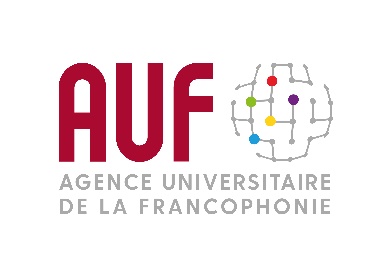 DEMANDE DE SOUTIEN AU DÉVELOPPEMENT DE FORMATIONS à DISTANCEdocument de propositionLe document de proposition doit être envoyé à caraibe@auf.org, sous format PDF modifiable (généré à partir d’un logiciel de traitement de texte, non scanné).Fiche synthétiqueCONTEXTE ET ATTENTEPRÉSENTATION DU DIPLÔME CONCERNÉLISTE DES ENSEIGNANTS OU INTERVENANTS DE LA FORMATIONSTRATÉGIE DE PÉRENNISATIONPaysUniversitéPorteur du projet(Coordonnateur)NOM et prénom(s) : Fonction : Courriel : Téléphone : Décrire la politique du numérique éducatif au sein de votre établissement,en expliquant aussi votre attente sur l’accompagnement de l’AUF.Maximum : 10 lignes Intitulé du coursObjectifs pédagogiquesNombred’heuresModalités d’évaluationFormat(à distance ou bimodal)Nombred’étudiants123456789101112131415CivilitéNomPrénomIntitulé du coursMailTéléphoneExpérience en EAD(débutant, intermédiaire, avancé)1234567891011121314151617181920Présenter les mécanismes envisagés pour assurer la pérennisation de la formation à distance ou en format bimodal au-delà du soutien de l’AUF.Maximum : 10 lignes